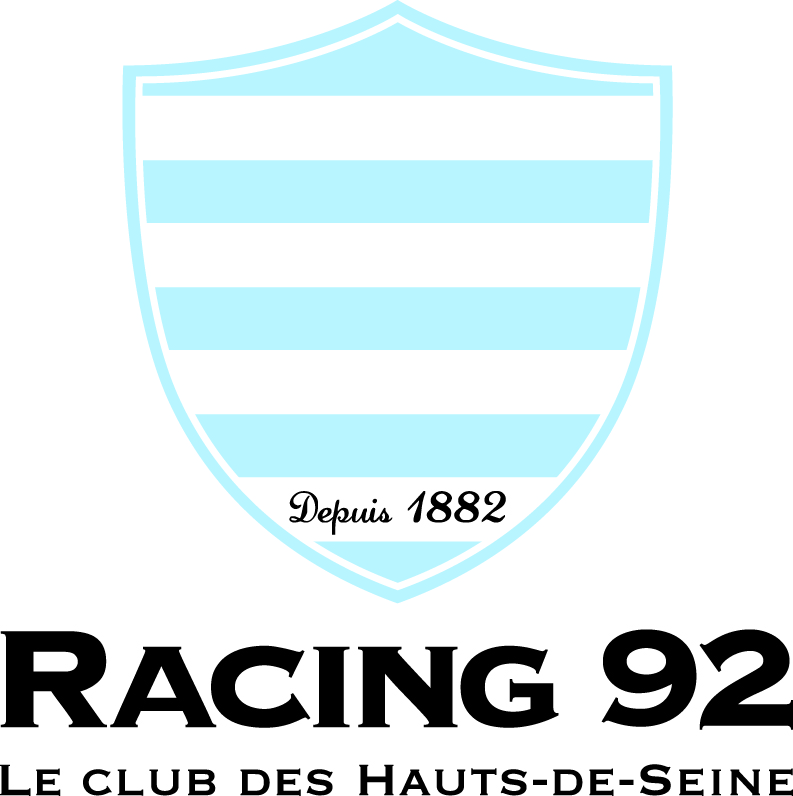 Autorisation parentale.Je, soussigné(e) ________________________________________________________________ Téléphone : ________________________________ / email : ___________________________Responsable légal de ____________________________________________________________ Né(e) le _____________________________________ Autorise mon enfant à participer à la journée de détection organisée par le Racing 92.Date => _______________________________Lieu => ___________________________________________________________________________Je certifie que mon enfant est bien licencié à la Fédération Française de Rugby.J’autorise le responsable de la journée de détection à prendre, le cas échéant toutes les mesures nécessaires par l’état de santé de mon enfant.Par ailleurs, j’ai pris connaissance du fait qu’il doit obligatoirement porter un protège-dents et être accompagné d’un représentant légal pendant toute la séance. Fait à Paris, le _____________________________ Signature obligatoire d’un responsable légal 